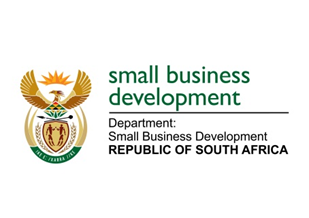 NATIONAL ASSEMBLYQUESTION FOR WRITTEN REPLYDUE TO PARLIAMENT: FRIDAY, 25 MARCH 2022860.	Mr W F Faber (DA) to ask the Minister of Small Business Development:What total amount in Rand has been spent on (a) catering, (b) entertainment and (c) accommodation for (i) her, (ii) the Deputy Minister and (iii) officials of her department since 29 May 2019? NW1041EREPLY: I have been advised by the department as follows:The total amount in Rand that has been spent on (a) catering, (b) entertainment and (c) accommodation for (i) Minister, (ii) the Deputy Minister and (iii) officials of the department since 29 May 2019 to 16 March 2022 is R12 328 894.17The breakdown is as follows:Catering Minister		: R9 425.50Deputy Minister	: R2 311.05Department		: R1 091 326.99Total				: R1 103 063.54EntertainmentMinister		: R1 339.60Deputy Minister	: R0.00Department		: R0.00Total				: R1 339.60Accommodation Minister		: R536 132.09Deputy Minister	: R489 473.23Department		: R10 198 885.71Total				: R11 224 491.03